Pakanat Kemissä 2.-3.3.2012                                                                                                                    Aurinkoisena perjantaiaamuna lähdimme Oulun Taksipalvelujen bussilla ajelemaan Kempeleestä kohti Kemiä.  Matkalla lounastimme Kuivaniemen Merihelmessä ja siitä matka jatkui suoraan LumiLinnaan, jossa opas odotti meitä portilla.  Kuultuamme oppaankertomuksen LumiLinnan rakentamisesta, joka tänä vuonna päästiin aloittamaan historiallisenmyöhään tutustuimme jääveistoksiin, LumiHotelliin, LumiKappeliin sekä LumiRavintolaan,                 jossa nautimme kierroksen päätteeksi kuumat mehut. Rakentamisen teema vaihtuu vuosittain, tämän vuoden teema on "urheilu".  Ulkopuolella meistä otettiin vielä yhteispotretti.Majoituimme Hotelli Merihoviin, josta oli pieni kävelymatka teatteriin.  Teatteriesitys"Bussi Somerolle - Rauli Baddingin tarina" oli hyvin mieleenpainuva esitys Rauli Badding Somerjoen elämänvaiheista, hänen sielunmaisemastaan, valinnoista, jotka tekivät hänestä kansakunnan ykkösartistin ja jotka sitten johtivat hänen ennenaikaiseen kuolemaan.Kemissä sattui olemaan juuri talvimarkkinat, jonne usean matkaajan lauantaiaamulenkki sitten suuntautui.  Puolilta päivin lähdimme kotimatkalle edelleen aurinkoisessa säässä.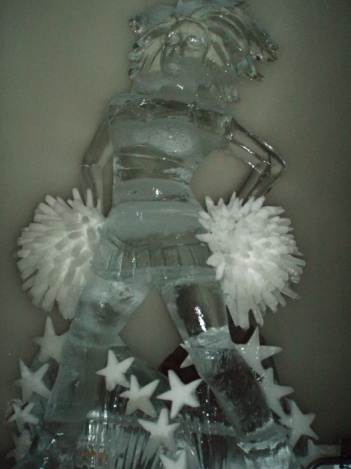 